PRIVATE AND CONFIDENTIAL 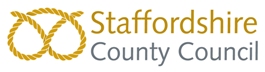    FAMILY SUPPORT SERVICEREQUEST FOR SUPPORTThis form must be completed in its entirety and agreement to work with the service MUST be obtained from the family prior to being sent.All incomplete forms will be returned to the referring agency which will result in delaying the referral process. The information contained within this form will be shared with the family concerned in line with our Information Sharing AgreementCompleted forms need to be returned to: NOTE TO REFERRER – PLEASE READ BEFORE COMPLETING THIS FORMThe Family Support Service is a Tier 2 service.  This service is likely to be for families with multiple needs, although the child should only have a singular additional need as defined by the SSCB Threshold Document - Staffordshire's Threshold Framework - 'Accessing the Right Help at the Right Time' (Staffordshire only) – https://www.staffsscb.org.uk/Professionals/Procedures/Section-One/Section-One-Docs/Section-1E-SSCB-Threshold-document.pdfThank you for taking the time to complete the information required. We aim to respond to all referrals within 5 working days.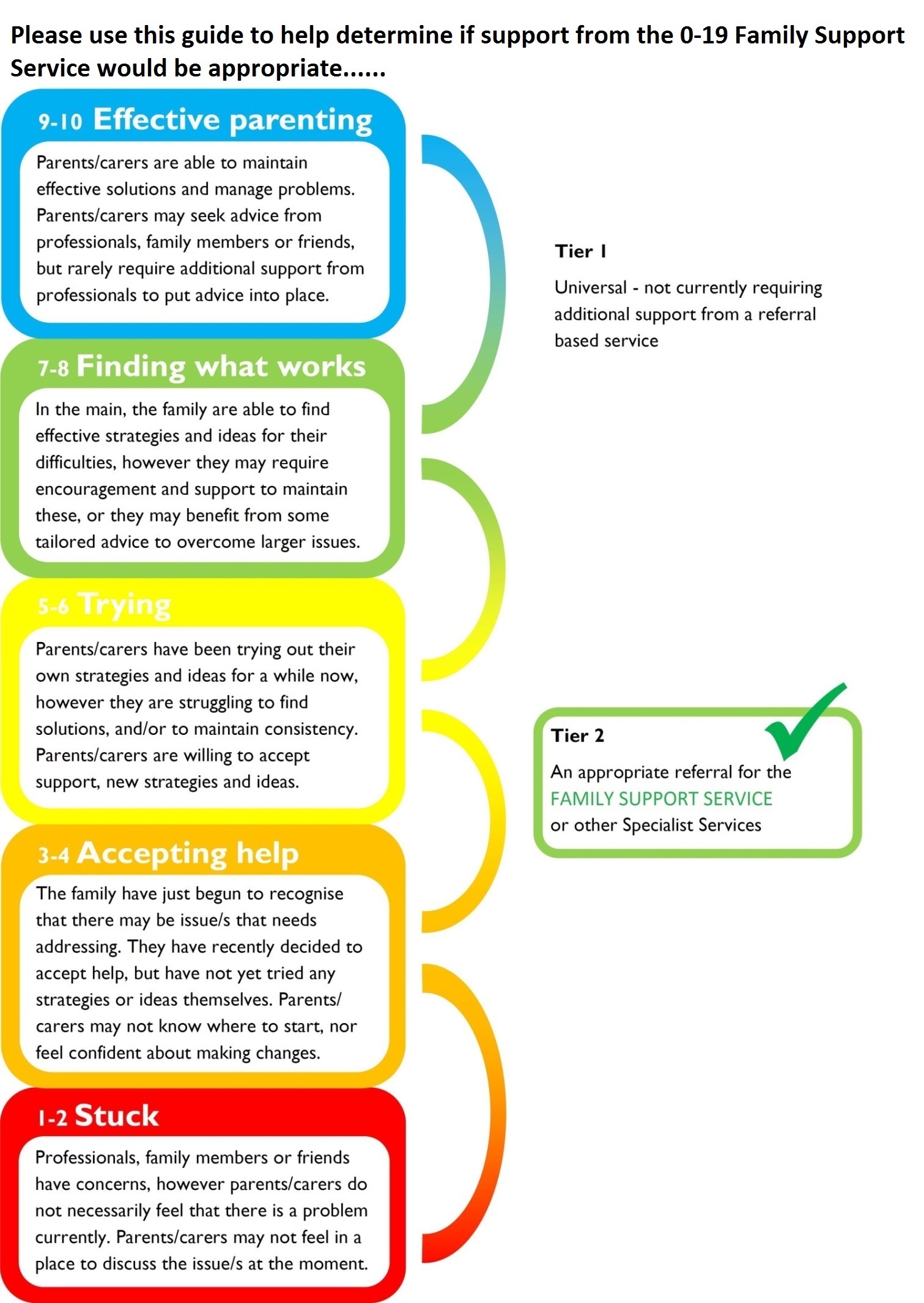 Mandatory information required:Mandatory information required:Thank you for taking the time to complete the information required.We aim to respond to all referrals within 5 working days.WITHDRAWAL OF PERMISSION OR EXERCISING A DATA SUBJECT RIGHT UNDER GDPRIf you decide that you no longer wish to work with the service please complete this section and return it to your keyworker at the address below:RETURN ADDRESS (OFFICE BASE FOR TEAM):District OrganisationContact NameAddressPhoneEmailCannock, Lichfield, South StaffordshireFamily Support by SCTSPSutinder HerianPaycare House, George Street, Wolverhampton WV2 4DX01902 424147Sutinder.herian@sctsp.org.ukStafford (DSG only)Family Support by SCTSPSutinder HerianPaycare House, George Street, WolverhamptonWV2 4DX01902 424147Sutinder.herian@sctsp.org.ukStaffordYMCA North StaffordshireAlison O’DonovanEdinburgh HouseHarding RoadStoke-on-TrentST1 3AE01785 252141Stafford.referrals@ymcans.org.ukNewcastleHome-Start Newcastle BoroughKate HamptonCornerstone, High Street, Knutton, Newcastle-under-Lyme, ST5 6BX01782 938912info@hsnb.org.ukStaffordshire MoorlandsHome-Start Staffordshire MoorlandsLouise WalkerSchool Yard, Earl Street, Leek, Staffordshire, ST13 6JT01538 387231Info@homestartsm.org.ukTamworthMalachi Specialist Family Support ServicesLaura YatesBillesley Ark, 725 Yardley Wood Road, Birmingham, B13 0PT0121 441 4556tamworth@malachi.org.ukEast StaffordshireEast Staffordshire Family Support Service (Harvey Girls)Kate Roberts73 Horninglow RoadBurton upon TrentDE14 2PT01283 533449support@harveygirls.co.ukReferrer’s Name (if self-referral: person completing the form)Organisation Name (if self-referral: relationship to child/ren)Organisation Name (if self-referral: relationship to child/ren)Organisation Name (if self-referral: relationship to child/ren)AddressTelephone Number/sEmailEmailEmailParent/ carers permission givenYes    	    No 	                                      Please note that a referral cannot be accepted without agreement to work with the service from the parent / carer.Please note that a referral cannot be accepted without agreement to work with the service from the parent / carer.Please note that a referral cannot be accepted without agreement to work with the service from the parent / carer.Please note that a referral cannot be accepted without agreement to work with the service from the parent / carer.Please note that a referral cannot be accepted without agreement to work with the service from the parent / carer.Please note that a referral cannot be accepted without agreement to work with the service from the parent / carer.Verbal permission can be accepted where a referral is being made by Staffordshire County Council or by the Health Visiting Hubs (where the family have not been met but have agreed e.g. via telephone). Please note the Referrer also needs to record verbal permissionVerbal permission can be accepted where a referral is being made by Staffordshire County Council or by the Health Visiting Hubs (where the family have not been met but have agreed e.g. via telephone). Please note the Referrer also needs to record verbal permissionDate verbal permission gained:Date verbal permission gained:Date verbal permission gained:Verbal permission can be accepted where a referral is being made by Staffordshire County Council or by the Health Visiting Hubs (where the family have not been met but have agreed e.g. via telephone). Please note the Referrer also needs to record verbal permissionVerbal permission can be accepted where a referral is being made by Staffordshire County Council or by the Health Visiting Hubs (where the family have not been met but have agreed e.g. via telephone). Please note the Referrer also needs to record verbal permissionName and relationship to child of person who gave the verbal permission:Name and relationship to child of person who gave the verbal permission:Name and relationship to child of person who gave the verbal permission:Information SharingPermission to referral to the Family Support ServiceThis is additional to any existing Privacy Notice https://www.staffordshire.gov.uk/Your-council-and-democracy/Request-and-access-information/Privacy-notice.aspxUsing your personal information for the delivery of this serviceThe information provided on this form will be processed by Staffordshire County Council in accordance with the General Data Protection Regulation and the Data Protection Act 2018Personal information which you supply to the Family Support Service may be shared within Staffordshire County Council departments and our partners who are also involved in supplying a service directly to you. This is to ensure that you receive the best service available as it will improve communication between organisations. These partners can include district and borough councils, health, schools, Fire and Rescue, voluntary sector and the Police. We will not disclose your information to any partner who is not supplying a service to you or any other organisation unless required to do so by law If you have any concerns about the planned use of your information please speak to your key worker. For further information on how your information is used, how we maintain the security of your information and your rights to access information, please refer to the Privacy Notice provided to you by your Key Worker. I/We have had the Family Support Service explained to us and we agree to the child/ren named on this referral form being referred to the Family Support Service.I/We give permission to the Key Workers from the Family Support Service to contact other agencies for further information in relation to this referral. I/We also agree that information held by the Family Support Service and obtained through the referral and assessment process may be shared with relevant agencies or organisations for the purpose of developing and implementing a support plan. Information may also be shared with outside agencies for the purpose of evaluating the effectiveness of the Family Support Service initiative both locally and nationally. The sharing of information will be carried out in accordance with the terms and procedures of the Family Support Service information sharing protocol. Parent/Carer Print name:………………………………………………………………………..(Person with parental responsibility)Signature:……………………………………………………………      Date: …………………………………………Name/s of Child/ren (include full surnames and forenames) please include unborns with their expected delivery date (if known)Date/s of Birth (of Child/ren)Gender of Child/renEthnicity of Child/ren	Is the child(ren) a Young Carer(delete as appropriate)YES/NOYES/NOYES/NOYES/NOYES/NOYES/NOEducation Setting (nursery/school/college)UPN or NHS number for child (if available)Address (include house number, street and post code)Parent Name 1 & DOBParent Name 2 & DOBParent Name 2 & DOBRelationship to Child/renRelationship to Child/renRelationship to Child/renAddress (if different than above)Address (if different than above)Address (if different than above)Telephone Number/sTelephone Number/sTelephone Number/sName(s) of other adults at the address e.g. partners/ GrandparentsRelationship to child/renRelationship to child/renName(s) of other adults at the address e.g. partners/ GrandparentsRelationship to child/renRelationship to child/renReason(s) for referral (refer to the identified areas of the Outcome Star on page 3).***Please add as much information as possible, as this helps make sure appropriate support is in place in response to this referral.***What actions have already been taken by you in relation to these concerns and what has been the result?Other agencies known to be involved with the family (e.g. Health Visitor)Please outline any health and safety issues or any other information that you believe we need to consider when working with this family(such as: domestic violence; mental health; substance misuse)Referrer SignatureDate of ReferralFor use by Family Support Provider:For use by Family Support Provider:For use by Family Support Provider:For use by Family Support Provider:Family Support Provider Organisation NameAllocated Keyworker NameKeyworker EmailKeyworker TelephoneKey Worker has met with the family who agree to further support:Tick as appropriate:Agreed   Declined  Date key worker met with family:Surname:Surname:First Name(s):First Name(s):Address:Address:Postcode:Postcode:YesNoI no longer wish to receive the service 